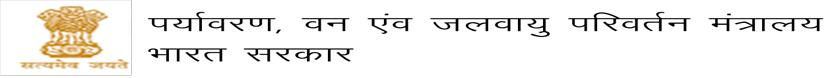 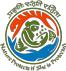 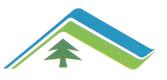 “jk"Vªh; fgeky;h v/;;u fe'ku (NMHS)”ifj;kstuk izLrkoksa dk vkea=.k 2019&20 ¼ÁFke pØ½fgeky;h ikfjfLFkfrdh ra= dh egRrk dks /;ku esa j[krs gq,] Hkkjr ljdkj us gky gh esa blds laj{k.k ls lEc) ^^jk"Vªh; fgeky;h v/;;u fe'ku^^ dh 'kq:vkr 2015 esa ,d lsUVªy lsDVj xzkUV&bu&,M Ldhe ds rgr dh] ftldk lwnwj n”kZu  ^^Hkkjrh; fgeky;h {ks= ds vUrZxr ikfjfLFkfrdh;] izkd`frd] lkaLd`frd] lkekftd&vkfFkZd laifr ,oa ewY;ksa dk lrr fuokZgu ,oa lao/kZu dk leFkZu djuk gS**A gky gh esa ifj;kstuk dk iqukZsRFkku] ekWxijd fdz;kRed “kks/kksa dks vxzfyf[kr fo’k;xr izlaxksa dks dsUnz esa j[krs gq, fd;k x;k% (i) ty lalk/ku izcU/ku; (ii) vkthfodk fodYi ,oa jkstxkj l`tu; (iii) tSofofo/krk laj{k.k ,oa izcU/ku; (iv) dkS’ky fodkl ,oa {kerk fuekZ.k; (v) cqfu;knh@lajpukRed fodkl; (vi) HkkSfrd la;kstu; ,oa (vii) ladVtfur@gkfudkjd inkFkksZa dk lqlapkyuA LkkFk gh lkFk fgeky;h {ks=ksa ds Lkac) bu ifj;kstukvksa dh fofRr; oS|rk dks Hkh mUur djus ij /;ku nsus dh vko”;drk gSA  bl ;kstuk esa fd;s tkus okys v/;;u ifj;kstukvksa ds fo"k;ksa dk foLr``r fooj.k fe”ku dh oSclkbV www.nmhs.org.in ij miyC/k gSAo’kZ 2019&20 gsrq] ^^fgeky;h v/;;u gsrq jk"Vªh; fe'ku^^ fufgr bu fo’k;ksa ij ljdkjh] xSj&ljdkjh] ,oa futh laLFkkuksa] laLFkkvksa] mPp f”k{k.k fo”ofo|ky;ksa] ftuds ikl Ik;kZIr ekuolaLkk/ku ds LkkFk fgeky;h {ks=ksa esa iwoZ&fl) ekWxijd] izn”kZukRed “kks/k ,oa fodklkRed dk;Z vuqHko gks] ls ifj;kstuk izLrko vkeaf=r fd;s tkrs gSaA ,l-lh-@,l-Vh- leqnk;ksa dks ykHkkFkhZ ds :Ik esa la;ksftr djrs gq, ifj;kstuk izLrkoksa dks izkFkfedrk nh tk;sxh] RkFkk fgeky;h {ks= esa efgyk&dsfUnzr lao/kZu dks lacksf/kr djrs gq, izLrkoksa dks izksRlkfgr fd;k tk;sxkA fgeky;h&{ks=ksa esa bu fo’k;xr pqukSrhiw.kZ ifjfLFkfr;ksa ds lek/kku rFkk mUewyu ds lkFk ekWxijd izn”kZukRed “kks/kksa dks vkjEHk djus ds iwoZ esa lQy vuqHko ds vk/kkj ij] v/;;u] izk:i ,oa uovuqlU/kku dk p;u fd;k tk;sxkA ifj;kstuk izLrko ds }kjk ^^ifj;kstuk&izLrko fuosnu fn”kk&funZs”kksa** LkaYxud esa n”kkZ;h rkfydk 1 esa lfUUkfgr fo’k;xr izlaxks ds LkkFk mifo’k;ksa dks lacksf/kr djuk pkfg,A le:i@ ln`”; “kks/k vFkok fdz;kRed fu:i.k ;k ,d gh dk;Z{ks= esa lk>snkjh djrh gqbZ ifj;kstuk izLrkoksa dks ,u-,e-,p-,l- l{ke vf/kdkjh }kjk la;qDr ;k la;ksftr Hkh fd;k tk ldrk gSA   ,u-,e-,p-,l- fe”ku ds vUrxZr ifj;kstuk dh vof/k rhu ¼3½ o’kZ dh gksxh] ,oa fgeky;h {ks= esa dk;Z o v/;;u esa vuqHko j[kus okys Hkkjrh; oSKkfud@vuqla/kkudrkZ rFkk QhYM vk/kkfjr ifj;kstukvksa esa vuqHkoh vuqla/kkudrkZ fdlh ekU;rk izkIr 'kSf{kd@'kks/k laLFkku ds lkFk la;qDr :i ls ifj;kstuk esa izfrHkkx dj ldrs gSA lHkh 'kks/kdrkZ laLFkku ds izeq[k@v/;{k ds ek/;e ls fu;r izk:i izLrko Hkst ldrs gS tks fe”ku dh oSclkbV www.nmhs.org.in, ea=ky;@(MoEF&CC) dh osclkbV www.moef.nic.in vkSj laLFkku dh oSc lkbZV www.gbpihed.gov.in ij miyC/k gSAifj;kstuk fooj.k ,oa vof/k% ifj;kstukvksa ¼y?kq% :0 50 yk[k rd] e/;e% :0 50 yk[k ls 500 yk[k rd rFkk nh?kZ% :0 500 yk[k ls vf/kd½ dh vof/k nks ls rhu o"kZ rd gksxhA vkosnu dgkWa djsa& 'kks/k izLrko dh nl izfr;kWa fu/kkZfjr izk:i esa ,u-,e-,p-,l-&uksMy vkWfQlj ¼bZ0 fdjhV dqekj] oSKkfud&th rFkk uksMy vf/kdkjh] ,u-,e-,p-,l- ih,e;w] thchih,uvkbZ,pbZ,lMh½] xks0c0 iUr jk’Vªh; fgeky;h i;kZoj.k ,ao lrr~ fodkl laLFkku] dkslh&dVkjey] vYeksM+k] mRrjk[k.M 263643 dks LihM iksLV ls Hksts rFkk izLrko dh ,d&,d bySDVªkWfud izfrfyfi bZ&esy ¼nmhspmu2016@gmail.com) rFkk Mk- lqczr cksl] funs”kd] ioZrh; izHkkx ¼lh,l&1½ ,evksbZ,Q ,oa lhlh] ubZ fnYYkh dks bZesy ¼subrata.bose@nic.in) ij Hkh HkstsAÁFke pØ esa izLrko izkIr djus dh vafre frfFk 30 twu 2019 gSA